MBE, 20(6): 10339–10357.
DOI: 10.3934/mbe.2023xxx
Received: 09 December 2022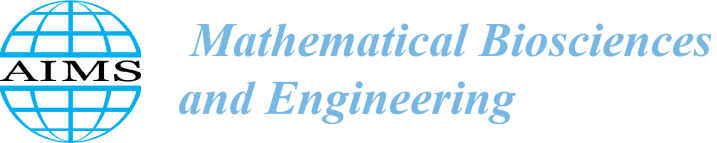 Revised: 16 February 2023
Accepted: 28 February 2023
Published: 31 March 2023http://www.aimspress.com/journal/MBEResearch articleDevelopment and validation of two redox-related genes associated with prognosis and immune microenvironment in endometrial carcinomaYan He1,2,†, Nannan Cao2,†, Yanan Tian1,2, Xuelin Wang2, Qiaohong Xiao2, Xiaojuan Tang3, Jiaolong Huang2, Tingting Zhu2, Chunhui Hu4, Ying Zhang5, Jie Deng2, Han Yu2,6,* and Peng Duan2,*Postgraduate Union Training Base of Jinzhou Medical University, Xiangyang No.1 People’s Hospital, Hubei University of Medicine, Xiangyang 441000, ChinaAffiliation Key Laboratory of Zebrafish Modeling and Drug Screening for Human Diseases of Xiangyang City, Department of Obstetrics and Gynaecology, Xiangyang No. 1 People’s Hospital, Hubei University of Medicine, Xiangyang 441000, ChinaDepartment of Radiography center, Renmin Hospital, Hubei University of Medicine, Shiyan 442000, ChinaDepartment of Clinical Laboratory, Xiangyang No.1 People’s Hospital, Hubei University of Medicine, Xiangyang 441000, ChinaLaboratory of Medical Genetics, Harbin Medical University, Harbin 150000, ChinaDepartment of Pathology, Xiangyang No.1 People’s Hospital, Hubei University of Medicine, Xiangyang 441000, China*	Correspondence: Email: yuhanqh@163.com, meduanpeng@163.com.†	These two authors contributed equally.Supplementary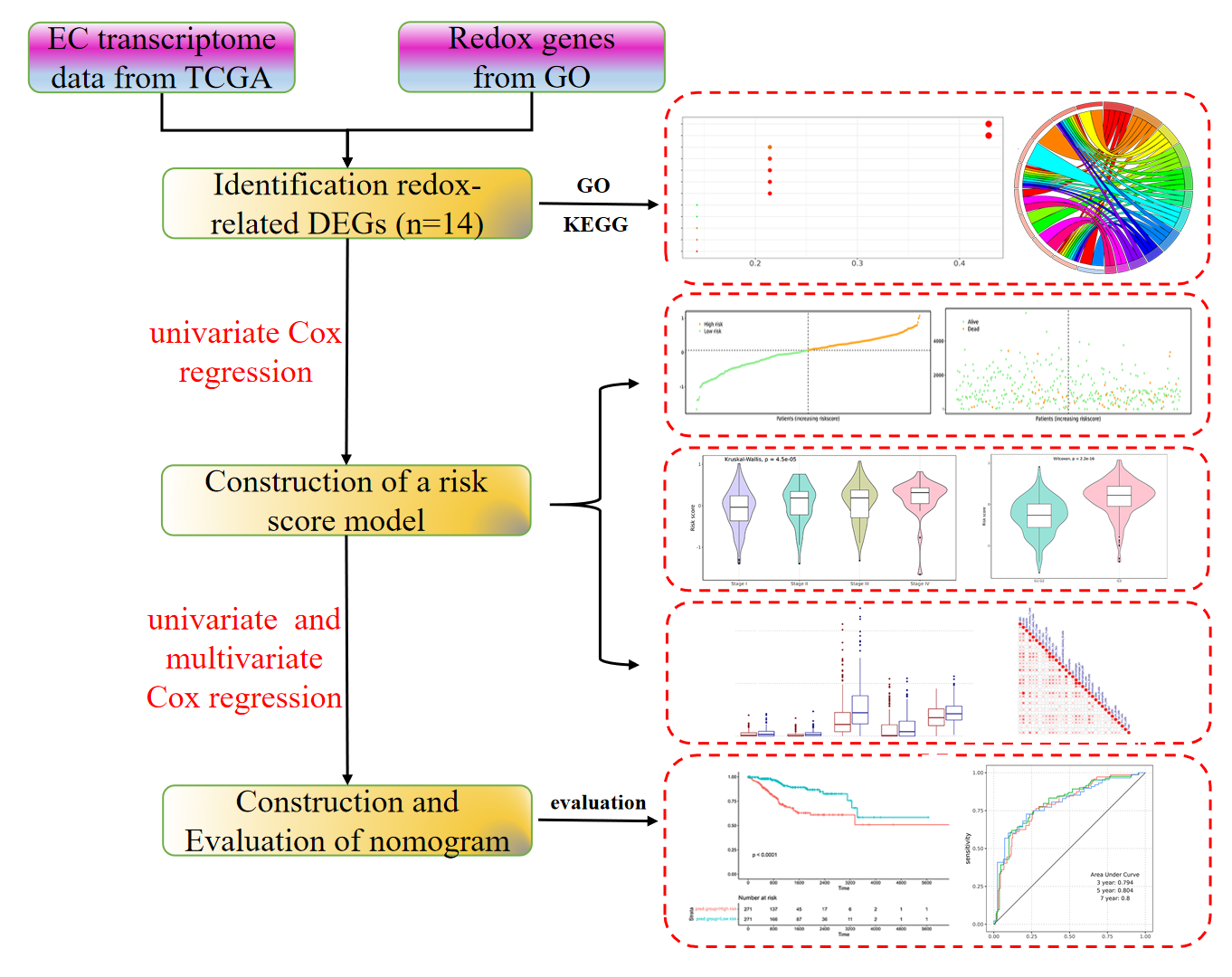 Figure S1. The flowchart of this study.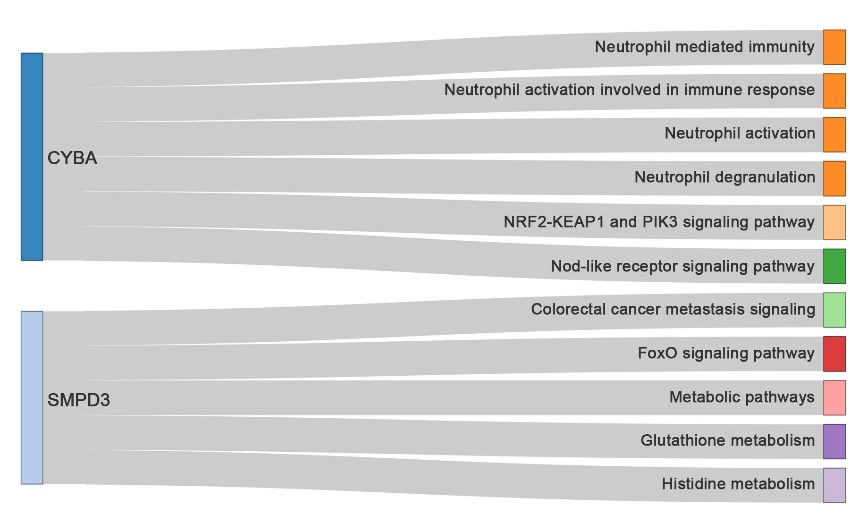 Figure S2. Signal pathways and GO terms involved in two key genes in certain tumors.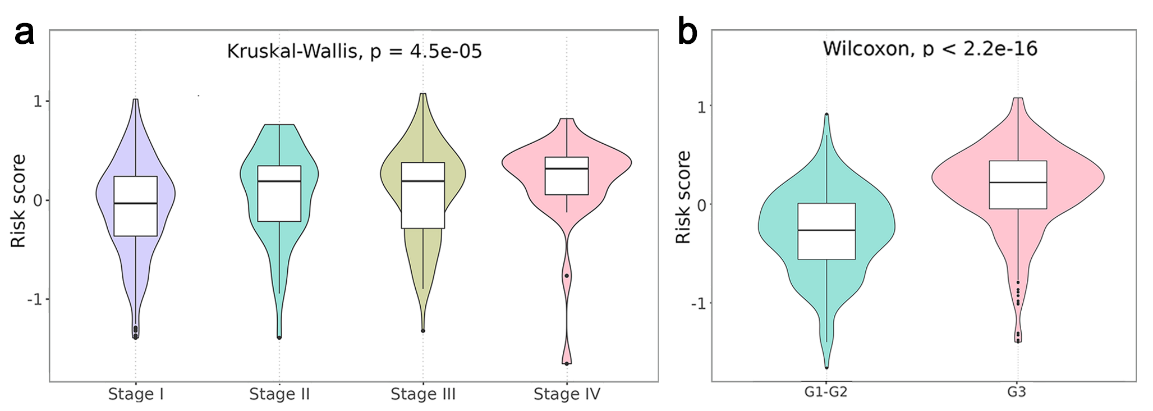 Figure S3. Difference of the risk scores in EC patients with different clinical characteristics. (a) The relationship between the risk scores and clinical stage in TCGA-UCEC datasets. (b) The relationship between the risk scores and tumor grade in TCGA-UCEC datasets.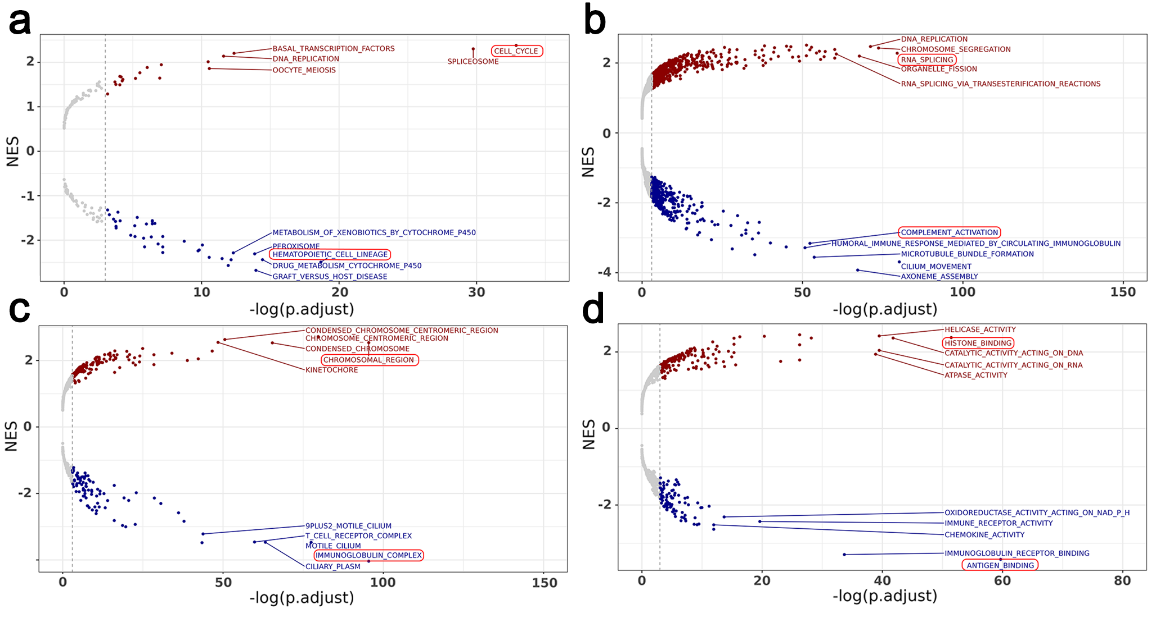 Figure S4. GSVA analysis of low- and high-risk groups. (a) KEGG analysis of low- and high-risk groups. (b–d) BP, CC and MF of low- and high-risk groups. Red dots indicate high risk group samples, blue dots indicate low risk group samples. P value < 0.05.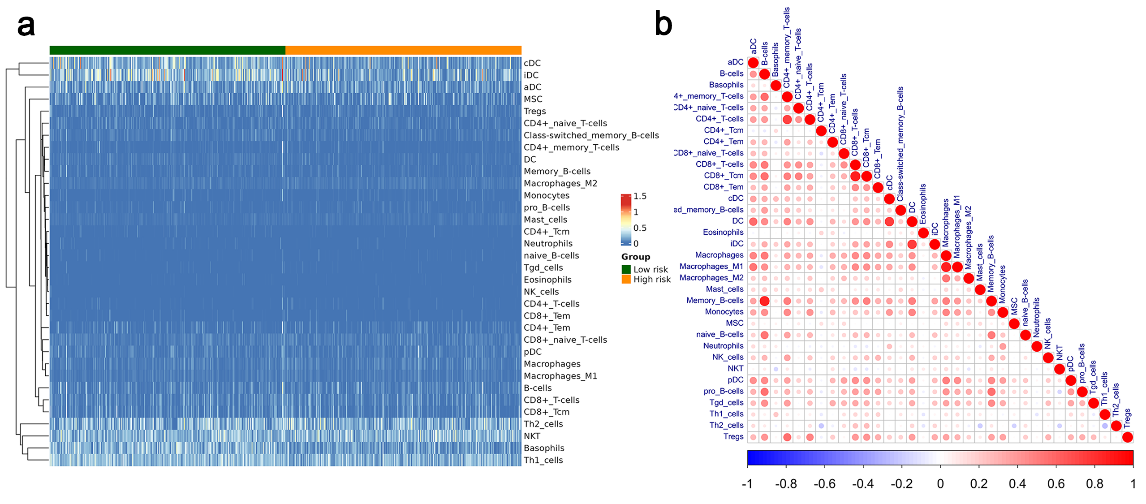 Figure S5. The immune cell infiltration in the TCGA-UCEC cohort. (a) Heatmap of immune cells infiltration in low- and high-risk groups. (b) The correlation analysis between immune cells.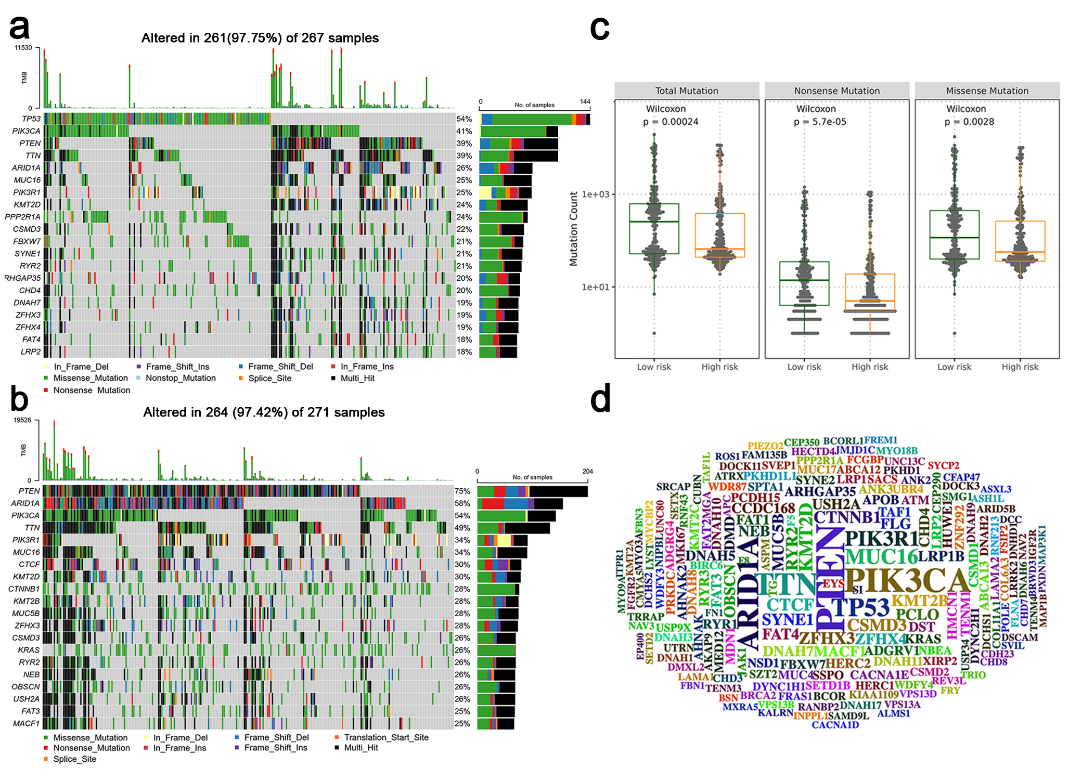 Figure S6. The gene mutation profile in low-risk and high-risk groups. (a, b) the top 20 mutated genes in low-risk and high-risk groups. (c) The mutation profile among low-risk and high-risk groups. (d) Word cloud of mutated genes.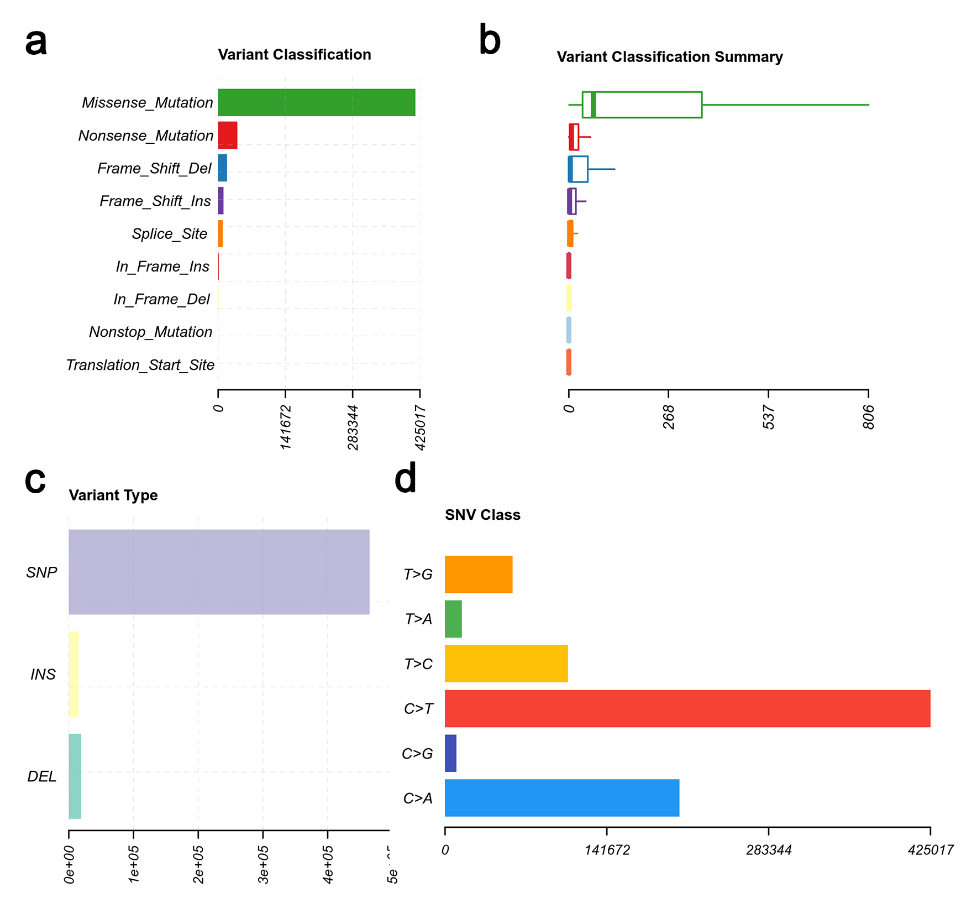 Figure S7. Analysis of gene variant classifications and types in the TCGA-UCEC cohort.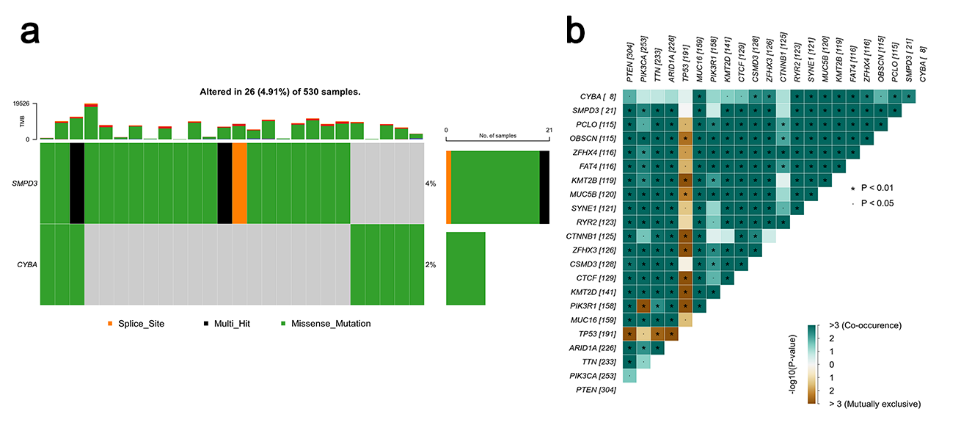 Figure S8. The mutation profile and co-occurence of CYBA and SMPD3. (a) The mutation frequency of CYBA and SMPD3 in the TCGA-UCEC cohort. (b) Co-occurence among somatic mutation genes.©2023 the Author(s), licensee AIMS Press. This is an open access article distributed under the terms of the Creative Commons Attribution License (http://creativecommons.org/licenses/by/4.0)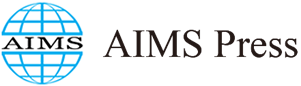 